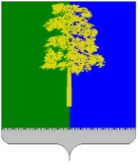 Муниципальное образование Кондинский районХанты-Мансийского автономного округа – ЮгрыАДМИНИСТРАЦИЯ КОНДИНСКОГО РАЙОНАПОСТАНОВЛЕНИЕС целью обеспечения доступа пользователей информацией к информации о деятельности органов местного самоуправления Кондинского района и подведомственных учреждений в пределах компетенции органов местного самоуправления, установленной Федеральным законом от 09 февраля 2009 года № 8-ФЗ «Об обеспечении доступа к информации о деятельности государственных органов и органов местного самоуправления», администрация Кондинского района постановляет:1. Внести в постановление администрации Кондинского района                                 от 09 января 2014 года № 1 «Об официальном сайте органов местного самоуправления Кондинского района» следующие изменения:1.1. Подпункт 1.3 пункта 1 постановления изложить в следующей редакции: «1.3. Требования к технологическим, программным и лингвистическим средствам обеспечения пользования официального сайта органов местного самоуправления Кондинского района, если иными правовыми актами не установлены иные требования (приложение 3).».1.2. Пункт 4 постановления изложить в следующей редакции:«4. Контроль за выполнением постановления возложить на заместителя главы района А.В. Зяблицева.».1.3. Приложение 2 к постановлению изложить в новой редакции (приложение).2. Обнародовать постановление в соответствии с решением Думы Кондинского района от 27 февраля 2017 года № 215 «Об утверждении Порядка опубликования (обнародования) муниципальных правовых актов и другой официальной информации органов местного самоуправления муниципального образования Кондинский район» и разместить на официальном сайте органов местного самоуправления Кондинского района Ханты-Мансийского автономного округа – Югры. 3. Постановление вступает в силу после его обнародования.са/Банк документов/Постановления 2023Приложениек постановлению администрации районаот 02.10.2023 № 1042Структура официального сайтаорганов местного самоуправления Кондинского районаГлавная страница (горизонтальное меню):1. О районе.2. Глава района.3. Дума района.4. Администрация района.5. Городские и сельские поселения.6. Контрольно-счетная палата.Главная страница (вертикальное меню):Тематические разделы, формирующиеся по заявкам руководителей структурных подразделений администрации Кондинского района в соответствии с полномочиями органов местного самоуправления.Интерактивные сервисы:1. Обращения граждан.2. Опрос.3. Главные события.4. Новые документы.5. Новости.6. Объявления.7. Баннеры.8. Виджеты портала Госуслуг.9. Слайдер баннеров.10. Фотовидеогалерея.от 02 октября 2023 года№ 1042пгт. МеждуреченскийО внесении изменений в постановление администрации Кондинского района от 09 января 2014 года № 1 «Об официальном сайте органов местного самоуправления Кондинского района»Исполняющий обязанности главы районаМ.А.Минина